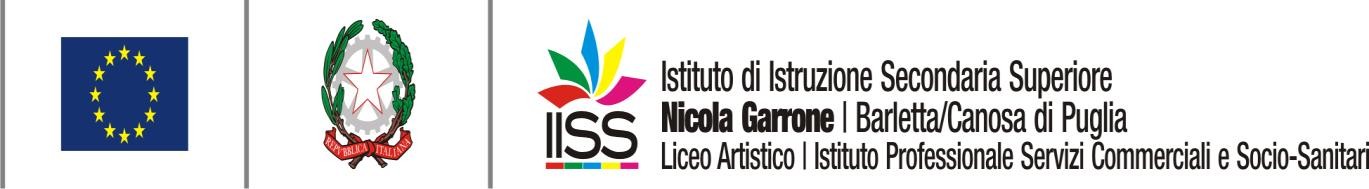 Mod.1MODULO DI RICHIESTA DI SOSTITUZIONE DISPOSITIVOIl	sottoscritto 		genitore	dello/a	studente/ssafrequentante la classe 	del Liceo Artistico/dell’Istituto Professionale [barrare la voce che non interessa], sede di Barletta/Canosa di Puglia [eliminare voce che non interessa] e residente a 	alla Via 		____n. telefonico/cell  	 CHIEDEPer il/la proprio/a figlio/a 		la sostituzione del dispositivo assegnatogli per seguire la Didattica Digitale Integrata organizzata dall’Istituto, in quanto non funzionanteBarletta,  	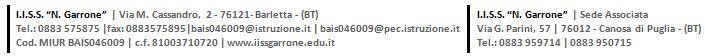 